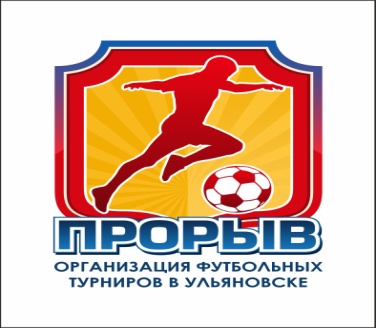 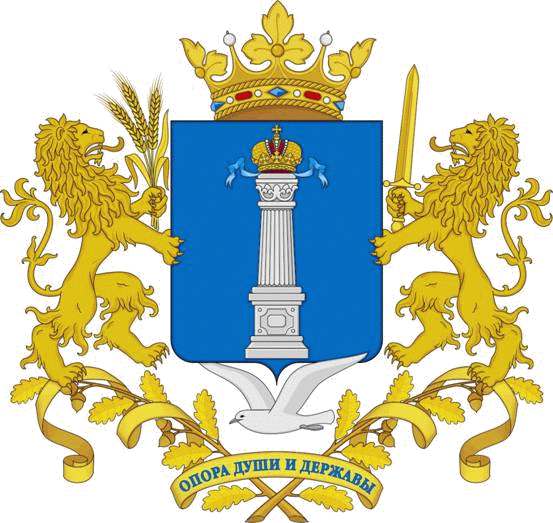 Футбольный турнир«ПРОРЫВ»среди мальчиков 2009 г.р и младше26.10.-28.10.2018ГРУППА АРасписание игр:                                                                                           26 октября Группа А ( Поле №1) :1 тур10:00 Академия – Нефтяник11:00 Старт-2009 – Мордовия-22 тур12:00 Волга-СШОР – Нефтяник13:00 Академия – Старт-20093 тур 14:00 Волга-СШОР – Мордовия-227 октября Группа А ( Поле №1) :10:00  Мордовия-2 – Академия4тур11:00 Волга-СШОР – Старт-200912:00 Нефтяник -  Мордовия-25тур13:00 Волга-СШОР –Академия14:00 Старт-2009 – Нефтяник Расписание игр:26 октября Группа Б ( Поле №2) :1 тур10:00 ДЮСШ-Старт – СШ Чувашия11:00 Димитровград - Форвард2 тур12:00 Мордовия – СШ Чувашия13:00 Димитровград –  ДЮСШ-Старт3 тур 14:00 Форвард - Мордовия27 октября Группа Б ( Поле №2) :10:00  СШ Чувашия - Димитровград4тур11:00 Мордовия – ДЮСШ-Старт12:00 Форвард – СШ Чувашия5тур13:00 Мордовия- Димитровград14:00 ДЮСШ-Старт – Форвард28 октября:9:00      игра за 9-10 места (поле 2)1тур:                                                 2тур:11:00 1А-2Б (поле 1)                      13:00  2А-2Б (поле 2)11:00 2А-1Б (поле 2)                      13:00   1А-1Б (поле 1)1тур:                        2тур:10:00 3А-4Б             12:00 3А-3Б10:00 4А-3Б              12:00 4А-4Б14:00 ЗАКРЫТИЕ ТУРНИРА НАГРАЖДЕНИЕ ПОБЕДИТЕЛЕЙ И ПРИЗЕРОВ ТУРНИРА!!Турнир "Прорыв"2009г.р. "Группа А"Турнир "Прорыв"2009г.р. "Группа А"Турнир "Прорыв"2009г.р. "Группа А"Турнир "Прорыв"2009г.р. "Группа А"Турнир "Прорыв"2009г.р. "Группа А"Турнир "Прорыв"2009г.р. "Группа А"Турнир "Прорыв"2009г.р. "Группа А"Турнир "Прорыв"2009г.р. "Группа А"Турнир "Прорыв"2009г.р. "Группа А"Турнир "Прорыв"2009г.р. "Группа А"№Команда12345МячиОчкиМесто1«Волга-СШОР»им.Н.П.СтаростинаУльяновск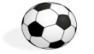 :2«Академия Коноплева»Тольятти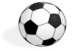 :3«Старт-2009»Ульяновск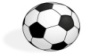 :4«Нефтяник»Новоспасское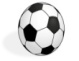 :5«Мордовия-2»Саранск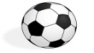 :Турнир "Прорыв"2009г.р. "Группа Б"Турнир "Прорыв"2009г.р. "Группа Б"Турнир "Прорыв"2009г.р. "Группа Б"Турнир "Прорыв"2009г.р. "Группа Б"Турнир "Прорыв"2009г.р. "Группа Б"Турнир "Прорыв"2009г.р. "Группа Б"Турнир "Прорыв"2009г.р. "Группа Б"Турнир "Прорыв"2009г.р. "Группа Б"Турнир "Прорыв"2009г.р. "Группа Б"Турнир "Прорыв"2009г.р. "Группа Б"№Команда12345МячиОчкиМесто1«Мордовия»Саранск:2«Димитровград»Димитровград:3«ДЮСШ-Старт»Ульяновск:4«Форвард»Самара:5«СШ Чувашия»Чебоксары:Места 1-4Места 1-4Места 1-4Места 1-4Места 1-4Места 1-4Места 1-4Места 1-4Места 1-4Места 1-4Места 1-4№Команда123456МячиОчкиМесто1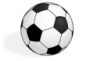 :2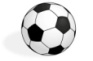 :3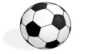 :4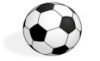 :Места 5-8Места 5-8Места 5-8Места 5-8Места 5-8Места 5-8Места 5-8Места 5-8Места 5-8Места 5-8Места 5-8№Команда123456МячиОчкиМесто1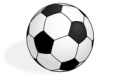 :2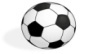 :33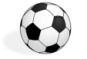 :4: